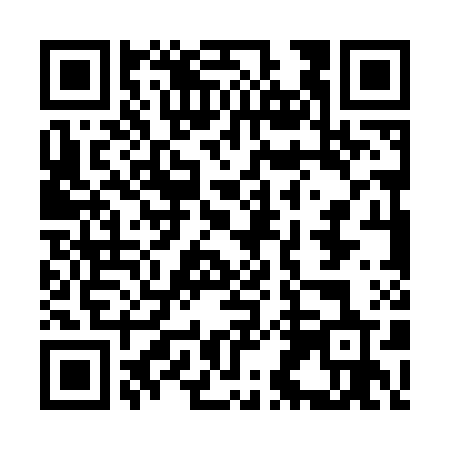 Ramadan times for Normanton, AustraliaMon 11 Mar 2024 - Wed 10 Apr 2024High Latitude Method: NonePrayer Calculation Method: Muslim World LeagueAsar Calculation Method: ShafiPrayer times provided by https://www.salahtimes.comDateDayFajrSuhurSunriseDhuhrAsrIftarMaghribIsha11Mon5:255:256:3812:464:086:546:548:0212Tue5:255:256:3812:454:076:536:538:0113Wed5:265:266:3812:454:076:526:528:0014Thu5:265:266:3812:454:076:516:517:5915Fri5:265:266:3912:454:076:506:507:5916Sat5:265:266:3912:444:076:506:507:5817Sun5:275:276:3912:444:066:496:497:5718Mon5:275:276:3912:444:066:486:487:5619Tue5:275:276:3912:434:066:476:477:5520Wed5:275:276:4012:434:066:466:467:5421Thu5:285:286:4012:434:056:466:467:5422Fri5:285:286:4012:434:056:456:457:5323Sat5:285:286:4012:424:056:446:447:5224Sun5:285:286:4012:424:056:436:437:5125Mon5:295:296:4112:424:046:426:427:5026Tue5:295:296:4112:414:046:426:427:5027Wed5:295:296:4112:414:046:416:417:4928Thu5:295:296:4112:414:036:406:407:4829Fri5:295:296:4112:404:036:396:397:4730Sat5:295:296:4212:404:036:386:387:4631Sun5:305:306:4212:404:026:386:387:461Mon5:305:306:4212:404:026:376:377:452Tue5:305:306:4212:394:026:366:367:443Wed5:305:306:4212:394:016:356:357:434Thu5:305:306:4312:394:016:356:357:435Fri5:315:316:4312:384:006:346:347:426Sat5:315:316:4312:384:006:336:337:417Sun5:315:316:4312:384:006:326:327:408Mon5:315:316:4312:383:596:316:317:409Tue5:315:316:4412:373:596:316:317:3910Wed5:315:316:4412:373:586:306:307:38